             								     Załącznik Nr 8 do wytycznych Informacja  o przeprowadzonych działaniach w ramach środków towarzyszących w ramach Programu Operacyjnego Pomoc Żywnościowa 2014-2020 współfinansowanego z Europejskiego Funduszu Pomocy Najbardziej Potrzebującym w miesiącu …………………         Podprogram 2015Podpis przedstawiciela organizacji partnerskiej regionalnej/lokalnej w ramach PO PŻdata ………………………………………………    podpis i pieczęć …………………………………………………………PROGRAM OPERACYJNYPOMOC ŻYWNOŚCIOWA2014 – 2020 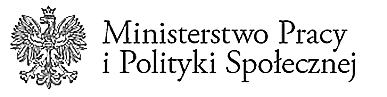 UNIA EUROPEJSKAEUROPEJSKI FUNDUSZ POMOCY
NAJBARDZIEJ POTRZEBUJĄCYM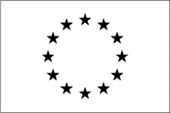 Lp.Imię i Nazwisko Numer na liście osób zakwalifikowanych do otrzymania pomocy żywnościowej w ramach POPŻRodzaj przeprowadzonego działania(zgodnie z POPŻ)Temat działaniaPodmiot przeprowadzający działania1.2.3.4.